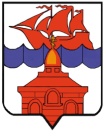 	РОССИЙСКАЯ ФЕДЕРАЦИЯ	КРАСНОЯРСКИЙ КРАЙТАЙМЫРСКИЙ ДОЛГАНО-НЕНЕЦКИЙ МУНИЦИПАЛЬНЫЙ РАЙОНАДМИНИСТРАЦИЯ СЕЛЬСКОГО ПОСЕЛЕНИЯ ХАТАНГАПОСТАНОВЛЕНИЕ09.09.2020 г.                                                                                                                    № 128 – П О подготовке и проведении I  отборочного  этапарайонного конкурса «Сохранение национальных традиций»    в    сельском     поселении     ХатангаВ целях сохранения и развития самобытной культуры, языков, традиций и духовных ценностей коренных малочисленных народов Таймыра, руководствуясь Постановлением Администрации Таймырского Долгано-Ненецкого муниципального района от 30.06.2020 г.   № 781 «О подготовке и проведении районного конкурса «Сохранение национальных традиций», ПОСТАНОВЛЯЮ:Провести до 31.10.2020 г. I отборочный этап районного конкурса «Сохранение национальных традиций» в сельском поселении Хатанга (далее – Конкурс).Утвердить состав Конкурсной комиссии по подготовке и проведению I этапа районного конкурса «Сохранение национальных традиций» в сельском поселении Хатанга (далее – Конкурсная комиссия) в составе согласно Приложению. Начальникам Территориальных отделов поселков сельского поселения Хатанга на подведомственных территориях:  3.1. Создать конкурсную комиссию по подготовке и проведению Конкурса.3.2. Организовать проведение первого этапа Конкурса в срок по 11.10.2020 года.3.3. Представить необходимые документы в соответствии с Положением о проведении конкурса «Сохранение национальных традиций», утвержденным Постановлением Администрации Таймырского Долгано-Ненецкого муниципального района от 30.06.2020 г. № 781, в Конкурсную комиссию сельского поселения Хатанга до 25.10.2020 года.Конкурсной комиссии I этапа по подготовке и проведению Конкурса в сельском поселении Хатанга:  4.1. Осуществить прием и оценку заявок на участие в Конкурсе, представленных населенными пунктами поселения на отборочном I этапе, определить победителей в соответствии с критериями оценок, утверждёнными Постановлением Администрации Таймырского Долгано-Ненецкого муниципального района от 30.06.2020 г.   № 781.4.2. Представить в районную конкурсную комиссию информацию о победителях в номинациях, занявших 1 место, для последующего участия во II этапе Конкурса.  Опубликовать постановление в информационном бюллетене Хатангского сельского Совета депутатов и Администрации сельского поселения Хатанга и на официальном сайте органов местного самоуправления сельского поселения Хатанга www.hatanga24.ru.Контроль за исполнением настоящего постановления оставляю за собой.Постановление вступает в силу со дня подписания.Временно исполняющий полномочияГлавы сельского поселения Хатанга                                                                    А.С. Скрипкин              Приложение   к постановлению Администрации сельского поселения Хатангаот 09.09.2020 г. № 128 – П СОСТАВконкурсной комиссии по подготовке и проведению I отборочного этапа районного конкурса «Сохранение национальных традиций» Бетту Анна Ильинична -исполняющая обязанности заместителя Главы сельского поселения Хатанга по организации работы территориальных отделов. Председатель местной общественной организации «Ассоциация коренных малочисленных народов сельского поселения Хатанга» – председатель конкурсной комиссии.Федосеева Александра СавельевнаЮхнович Марина Николаевна--начальник Отдела по развитию традиционных промыслов и обеспечению жизнедеятельности поселков администрации сельского поселения Хатанга – заместитель председателя конкурсной комиссии.специалист I категории Отдела по развитию традиционных промыслов и обеспечению жизнедеятельности поселков администрации сельского поселения Хатанга – секретарь конкурсной комиссии.Члены комиссии:Члены комиссии:Члены комиссии:Руководитель администрации сельского поселения Хатанга – председатель организационного комитетаЗоткина Татьяна ВалерьевнаМихайлов Василий Дмитриевич Федосеева Мария ЕвгеньевнаФедосеева Майя ЕрбуковнаЖапова Татьяна Павловна-----исполняющая обязанности заместителя Главы сельского поселения Хатанга по вопросам культуры, молодежной политики и спорта;главный специалист Отдела культуры, молодежной политики и спорта администрации сельского поселения Хатанга;ведущий специалист Отдела по развитию традиционных промыслов и обеспечению жизнедеятельности поселков администрации сельского поселения Хатанга;заведующая Центром народного творчества Муниципальное бюджетное учреждение культуры «Хатангский культурно-досуговый комплекс»;депутат Хатангского сельского Совета депутатов.